г. Петропавловск-Камчатский		                « 05 »   сентября  2016 года В целях корректировки отдельных положений приказа Министерства социального развития и труда Камчатского края от 21.03.2016 № 270-п «Об утверждении нормативов штатной численности в организациях социального обслуживания в Камчатском крае»ПРИКАЗЫВАЮ:Внести в приложение № 1 к приказу Министерства социального развития и труда Камчатского края от 21.03.2016 № 270-п «Об утверждении нормативов штатной численности в организациях социального обслуживания в Камчатском крае» следующие изменения:1) раздел 9 исключить;	2) раздел 10 изложить в следующей редакции:«10. Краевое государственное автономное учреждение социальной защиты «Козыревский комплексный центр социального обслуживания населения» Административно-хозяйственная часть
Отделение социального обслуживания на дому в с. КозыревскОтделение социального обслуживания на дому в с. КлючиОтделение дневного пребывания граждан пожилого возраста и инвалидовБытовое обслуживаниеПищеблок Отделение помощи семье и детям Примечание: Количество специалистов по пожарной безопасности вводится на учреждение и филиалы учреждений. При площади зданий более 7000,0 кв.м. вводятся дополнительные ставки специалистов по пожарной безопасности по 2 ставки на смену.2. Количество штатных единиц уборщика производственных и служебных помещений устанавливается из расчета: одна единица на каждые  убираемой площади, но не менее одной на учреждение.3. Должность водителя автомобиля вводится при наличии автомобиля.4. Должности врачей-специалистов, медицинской сестры по массажу, медицинской сестры по физиотерапии,  инструктора по лечебной физкультуре, лаборанта вводятся при наличии медицинской лицензии на данный вид деятельности, оборудования и оборудованных помещений в соответствии с требованиями СанПиНов.Примечание:1. Количество специалистов по пожарной безопасности вводится на учреждение и филиалы учреждений. При площади зданий более 7000,0 кв.м. вводятся дополнительные ставки специалистов по пожарной безопасности по 2 ставки на смену.2. Количество штатных единиц уборщика производственных и служебных помещений устанавливается из расчета: одна единица на каждые  убираемой площади, но не менее одной на учреждение.3. Должность водителя автомобиля вводится при наличии автомобиля.4.Должности врачей-специалистов, медицинской сестры по массажу, медицинской сестры по физиотерапии,  инструктора по лечебной физкультуре, лаборанта вводятся при наличии медицинской лицензии на данный вид деятельности, оборудования и оборудованных помещений в соответствии с требованиями СанПиНов.».2. Настоящий приказ вступает в силу через 10 дней после дня его официального опубликования и распространяется на правоотношения, возникающие с 05 сентября 2016 года.Министр                                                                                            И.Э. Койрович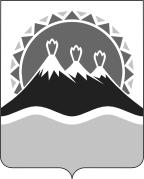 МИНИСТЕРСТВО СОЦИАЛЬНОГО РАЗВИТИЯ  И ТРУДАКАМЧАТСКОГО КРАЯПРИКАЗ №  985-пО внесении изменений в приложение № 1 к приказу Министерства социального развития и труда Камчатского края от 21.03.2016 № 270-п «Об  утверждении нормативов штатной численности в организациях социального обслуживания в Камчатском крае»№ п/пНаименование должностиКоличество штатных единиц123  1.Директор 1,02Заместитель директора1,03Главный бухгалтер1,04Бухгалтер 1,05Экономист 1,06Программист0,57Начальник хозяйственного отдела1,08Кладовщик1,09Специалист по кадрам1,010Рабочий по комплексному обслуживанию и ремонту зданий1,011Водитель автомобиля (на 1 автомобиль)1,012Сторож (вахтер) 3,013Уборщик производственных и служебных помещений (в соответствии с нормами по уборке площади)1,014Врач0,2515Электромонтер по ремонту и обслуживанию электрооборудования 0,5№ п/п1Наименование должностиКоличество штатных единиц1231.Заведующий отделением1,02. Специалист по социальной работе0,53.Социальный работник1,0 (при нормативе 9 чел. в городской местности и 5 чел. в сельской местности (при обслуживании граждан, проживающих в домах с печным отоплением норматив составляет  4 чел.). При обслуживании граждан не способных к самообслуживанию норматив составляет 5 чел. в городской местности и 3 человека в сельской местности)№ п/пНаименование должностиКоличество штатных единиц1231.Заведующий отделением1,02.Социальный работник1,0 (при нормативе 9 чел. в городской местности и 5 чел. в сельской местности (при обслуживании граждан, проживающих в домах с печным отоплением норматив составляет  4 чел.). При обслуживании граждан не способных к самообслуживанию норматив составляет 5 чел. в городской местности и 3 человека в сельской местности)№ п/пНаименование должностиКоличество штатных единиц1231.Заведующий отделением0,52.Культорганизатор1,03.Буфетчица14.Медицинская сестра15Инструктор по адаптивной физкультуре0,5№ п/пНаименование должностиНаименование должностиКоличество штатных единиц11232.2.Машинист по стирке белья0,53.3.Кастелянша1,05.5.Парикмахер1,0№ п/пНаименование должностиКоличество штатных единиц1.Повар1,02.Помощник повара	0,5№ п/пНаименование должностиКол-во штатных единиц1231.Заведующий отделением0,52.Психолог1,03Помощник воспитателя1,04Воспитатель1,05Специалист по социальной работе0,56.Социальный педагог (на территории с. Ключи)1,0